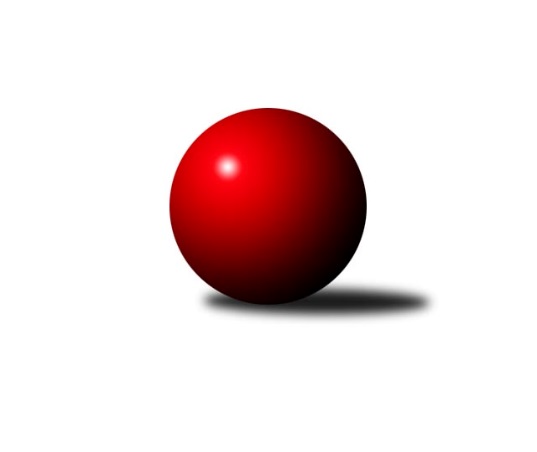 Č.15Ročník 2017/2018	10.2.2018Nejlepšího výkonu v tomto kole: 2699 dosáhlo družstvo: Lokomotiva Cheb˝A˝Západočeská divize 2017/2018Výsledky 15. kolaSouhrnný přehled výsledků:Kuželky Holýšov	- SKK K.Vary	6:10	2625:2646		10.2.Lokomotiva Cheb˝A˝	- Jiskra Hazlov	10:6	2699:2624		10.2.TJ Lomnice˝B˝	- Sokol Útvina	12:4	2514:2461		10.2.Jáchymov	- Havlovice	10:6	2486:2482		10.2.TJ Slavoj Plzeň	- TJ Dobřany	10:6	2641:2614		10.2.Sokol Kdyně˝B˝	- Lokomotiva Cheb˝B˝	6:10	2588:2629		10.2.Tabulka družstev:	1.	Lokomotiva Cheb˝B˝	16	11	0	5	156 : 100 	 	 2594	22	2.	Jiskra Hazlov	15	10	1	4	148 : 92 	 	 2593	21	3.	Lokomotiva Cheb˝A˝	16	10	1	5	142 : 114 	 	 2655	21	4.	TJ Slavoj Plzeň	15	9	1	5	138 : 102 	 	 2606	19	5.	Sokol Útvina	15	8	2	5	142 : 98 	 	 2590	18	6.	TJ Lomnice˝B˝	15	8	0	7	115 : 125 	 	 2579	16	7.	SKK K.Vary	15	6	3	6	122 : 118 	 	 2593	15	8.	Kuželky Holýšov	15	7	1	7	117 : 123 	 	 2567	15	9.	Havlovice	15	4	3	8	112 : 128 	 	 2537	11	10.	Jáchymov	15	5	1	9	102 : 138 	 	 2536	11	11.	Sokol Kdyně˝B˝	15	3	1	11	84 : 156 	 	 2529	7	12.	TJ Dobřany	15	3	0	12	78 : 162 	 	 2559	6Podrobné výsledky kola:	 Kuželky Holýšov	2625	6:10	2646	SKK K.Vary	Daniel Šeterle	 	 242 	 206 		448 	 2:0 	 445 	 	199 	 246		Pavel Boháč	Jan Myslík	 	 250 	 207 		457 	 2:0 	 437 	 	220 	 217		Jiří Hojsák	Jan Laksar	 	 212 	 200 		412 	 0:2 	 418 	 	205 	 213		Petr Čolák	Jaroslav Hablovec	 	 232 	 252 		484 	 2:0 	 439 	 	203 	 236		Lubomír Martinek	Milan Laksar	 	 199 	 220 		419 	 0:2 	 455 	 	227 	 228		Josef Ženíšek	Stanislav Šlajer	 	 187 	 218 		405 	 0:2 	 452 	 	236 	 216		Jan Vankrozhodčí: Nejlepší výkon utkání: 484 - Jaroslav Hablovec	 Lokomotiva Cheb˝A˝	2699	10:6	2624	Jiskra Hazlov	Jan Kubík	 	 215 	 211 		426 	 0:2 	 437 	 	219 	 218		Ondřej Bína	Josef Chrastil	 	 197 	 213 		410 	 0:2 	 452 	 	235 	 217		Miroslav Repčik	Zdeněk Eichler	 	 221 	 187 		408 	 0:2 	 423 	 	208 	 215		David Repčik	Václav Strnad	 	 235 	 245 		480 	 2:0 	 478 	 	249 	 229		Stanislav Novák	Miroslav Budil	 	 232 	 235 		467 	 2:0 	 424 	 	202 	 222		Pavel Repčik ml.	Ladislav Lipták	 	 257 	 251 		508 	 2:0 	 410 	 	208 	 202		Matěj Novákrozhodčí: Nejlepší výkon utkání: 508 - Ladislav Lipták	 TJ Lomnice˝B˝	2514	12:4	2461	Sokol Útvina	Lukáš Kožíšek	 	 207 	 183 		390 	 0:2 	 425 	 	216 	 209		Zdeněk Kříž st.	Věra Martincová	 	 219 	 182 		401 	 2:0 	 386 	 	193 	 193		Jaroslav Dobiáš	Rudolf Štěpanovský	 	 213 	 246 		459 	 2:0 	 402 	 	198 	 204		Stanislav Veselý	Miroslav Knespl	 	 246 	 219 		465 	 2:0 	 411 	 	214 	 197		Václav Kříž ml. ml.	Lucie Vajdíková	 	 204 	 190 		394 	 0:2 	 436 	 	220 	 216		Jan Horák	Zuzana Kožíšková	 	 204 	 201 		405 	 2:0 	 401 	 	189 	 212		Jan Křížrozhodčí: Nejlepší výkon utkání: 465 - Miroslav Knespl	 Jáchymov	2486	10:6	2482	Havlovice	Ivana Nová	 	 202 	 199 		401 	 2:0 	 381 	 	187 	 194		Petr Ziegler	Martin Kuchař	 	 189 	 205 		394 	 0:2 	 406 	 	201 	 205		Josef Nedoma	Miroslav Vlček	 	 208 	 191 		399 	 0:2 	 403 	 	215 	 188		Pavel Pivoňka	Dana Blaslová	 	 194 	 207 		401 	 0:2 	 423 	 	211 	 212		František Zůna	Irena Živná	 	 226 	 213 		439 	 2:0 	 420 	 	218 	 202		Andrea Palacká	Václav Mondek	 	 222 	 230 		452 	 2:0 	 449 	 	240 	 209		Vladimír Ryglrozhodčí: Nejlepší výkon utkání: 452 - Václav Mondek	 TJ Slavoj Plzeň	2641	10:6	2614	TJ Dobřany	Jakub Harmáček	 	 230 	 240 		470 	 2:0 	 409 	 	207 	 202		Vojtěch Kořan	Jiří Opatrný	 	 192 	 243 		435 	 0:2 	 450 	 	246 	 204		Jiří Baloun	Josef Hořejší	 	 226 	 208 		434 	 2:0 	 431 	 	213 	 218		Marek Smetana	Josef Kreutzer	 	 218 	 197 		415 	 2:0 	 409 	 	207 	 202		Marek Eisman	Petr Harmáček	 	 202 	 207 		409 	 0:2 	 432 	 	221 	 211		Josef Dvořák	Václav Hranáč	 	 226 	 252 		478 	 0:2 	 483 	 	250 	 233		Pavel Slouprozhodčí: Nejlepší výkon utkání: 483 - Pavel Sloup	 Sokol Kdyně˝B˝	2588	6:10	2629	Lokomotiva Cheb˝B˝	Michaela Rubášová	 	 202 	 211 		413 	 0:2 	 426 	 	229 	 197		Bohumil Vyleťal	Josef Fidrant	 	 212 	 226 		438 	 2:0 	 432 	 	195 	 237		Lenka Pivoňková	Jaroslav Löffelmann	 	 224 	 208 		432 	 0:2 	 484 	 	240 	 244		Petr Rajlich	Václav Kuželík	 	 202 	 190 		392 	 0:2 	 426 	 	201 	 225		Miroslav Pivoňka	Filip Löffelmann	 	 227 	 209 		436 	 2:0 	 406 	 	208 	 198		Hana Berkovcová	Jiří Götz	 	 211 	 266 		477 	 2:0 	 455 	 	243 	 212		Dagmar Rajlichovározhodčí: Nejlepší výkon utkání: 484 - Petr RajlichPořadí jednotlivců:	jméno hráče	družstvo	celkem	plné	dorážka	chyby	poměr kuž.	Maximum	1.	Ladislav Lipták 	Lokomotiva Cheb˝A˝	479.16	317.2	162.0	1.2	7/7	(558)	2.	Jiří Nováček 	Lokomotiva Cheb˝A˝	467.88	311.2	156.7	2.2	6/7	(509)	3.	Petr Rajlich 	Lokomotiva Cheb˝B˝	459.42	306.5	152.9	3.6	8/8	(500)	4.	Stanislav Novák 	Jiskra Hazlov	454.75	304.4	150.3	2.9	8/8	(490)	5.	Iveta Heřmanová 	Lokomotiva Cheb˝B˝	454.23	305.4	148.9	2.8	6/8	(522)	6.	Daniel Šeterle 	Kuželky Holýšov	450.36	300.5	149.9	3.3	7/7	(476)	7.	Ondřej Bína 	Jiskra Hazlov	449.52	299.2	150.3	3.1	8/8	(515)	8.	Zdeněk Kříž  st.	Sokol Útvina	449.35	303.9	145.4	4.0	8/8	(497)	9.	Jan Vank 	SKK K.Vary	449.04	296.1	152.9	3.5	8/8	(488)	10.	Petr Harmáček 	TJ Slavoj Plzeň	446.30	295.2	151.1	3.2	8/8	(509)	11.	Jakub Harmáček 	TJ Slavoj Plzeň	446.07	302.4	143.7	5.8	7/8	(505)	12.	Jan Kříž 	Sokol Útvina	442.64	303.9	138.8	3.1	7/8	(472)	13.	Miloš Černohorský 	Havlovice	441.39	302.5	138.9	5.3	7/9	(481)	14.	Jan Kubík 	Lokomotiva Cheb˝A˝	439.70	295.9	143.8	3.8	6/7	(477)	15.	Jaroslav Hablovec 	Kuželky Holýšov	438.43	297.0	141.4	4.5	5/7	(484)	16.	Josef Vdovec 	Kuželky Holýšov	436.40	292.3	144.1	4.1	6/7	(470)	17.	Václav Hranáč 	TJ Slavoj Plzeň	436.05	296.6	139.5	5.3	7/8	(486)	18.	Josef Kreutzer 	TJ Slavoj Plzeň	435.82	298.8	137.0	3.6	7/8	(497)	19.	Miroslav Knespl 	TJ Lomnice˝B˝	434.84	299.9	135.0	5.0	8/8	(491)	20.	Věra Martincová 	TJ Lomnice˝B˝	434.04	296.9	137.2	4.7	7/8	(464)	21.	Jan Myslík 	Kuželky Holýšov	433.85	294.2	139.7	4.2	7/7	(475)	22.	Pavel Boháč 	SKK K.Vary	432.70	293.9	138.8	4.5	8/8	(475)	23.	Vojtěch Kořan 	TJ Dobřany	432.37	297.8	134.6	5.0	7/8	(464)	24.	Petr Kučera 	TJ Dobřany	432.06	295.0	137.1	4.2	7/8	(497)	25.	Jiří Šrek 	Jáchymov	431.61	294.5	137.1	4.3	8/8	(467)	26.	Miroslav Repčik 	Jiskra Hazlov	431.12	292.7	138.4	3.6	8/8	(479)	27.	Josef Ženíšek 	SKK K.Vary	430.65	295.9	134.8	4.5	8/8	(468)	28.	František Douša 	Lokomotiva Cheb˝A˝	430.47	293.2	137.3	4.9	5/7	(482)	29.	Miroslav Vlček 	Jáchymov	430.38	295.6	134.8	6.4	6/8	(465)	30.	Marek Smetana 	TJ Dobřany	429.79	299.6	130.1	5.3	7/8	(490)	31.	Zuzana Kožíšková 	TJ Lomnice˝B˝	429.57	293.2	136.3	4.7	8/8	(472)	32.	Lubomír Martinek 	SKK K.Vary	429.44	293.5	135.9	3.5	8/8	(466)	33.	Jaroslav Dobiáš 	Sokol Útvina	429.38	292.8	136.6	6.5	6/8	(475)	34.	Josef Dvořák 	TJ Dobřany	429.08	301.4	127.7	5.6	8/8	(463)	35.	Petr Čolák 	SKK K.Vary	428.77	295.4	133.4	4.7	7/8	(469)	36.	Stanislav Veselý 	Sokol Útvina	428.00	293.1	134.9	6.1	7/8	(497)	37.	Jiří Götz 	Sokol Kdyně˝B˝	427.94	294.2	133.8	4.5	6/7	(477)	38.	Jan Laksar 	Kuželky Holýšov	427.83	292.0	135.8	5.0	7/7	(492)	39.	Olga Hornová 	Sokol Kdyně˝B˝	427.75	301.8	125.9	7.5	6/7	(461)	40.	Rudolf Štěpanovský 	TJ Lomnice˝B˝	427.60	290.5	137.1	4.7	6/8	(472)	41.	Dagmar Rajlichová 	Lokomotiva Cheb˝B˝	427.00	282.6	144.4	3.0	8/8	(510)	42.	Ivana Nová 	Jáchymov	426.93	299.2	127.7	6.1	7/8	(469)	43.	Josef Hořejší 	TJ Slavoj Plzeň	426.88	288.9	138.0	5.6	8/8	(471)	44.	Josef Chrastil 	Lokomotiva Cheb˝A˝	426.71	288.0	138.8	4.3	7/7	(500)	45.	Jiří Opatrný 	TJ Slavoj Plzeň	426.48	293.4	133.0	6.2	8/8	(467)	46.	Irena Živná 	Jáchymov	425.73	293.0	132.8	5.1	8/8	(462)	47.	Lenka Pivoňková 	Lokomotiva Cheb˝B˝	425.63	291.1	134.5	6.3	8/8	(491)	48.	Vladimír Rygl 	Havlovice	425.11	295.4	129.7	5.8	9/9	(468)	49.	Václav Kuželík 	Sokol Kdyně˝B˝	424.77	294.4	130.4	7.2	7/7	(456)	50.	Jiří Hojsák 	SKK K.Vary	424.04	292.3	131.7	5.8	8/8	(447)	51.	Andrea Palacká 	Havlovice	423.37	286.1	137.3	4.0	9/9	(470)	52.	Martin Kuchař 	Jáchymov	423.36	292.7	130.6	6.6	8/8	(444)	53.	Václav Kříž ml.  ml.	Sokol Útvina	422.95	293.9	129.1	6.2	6/8	(481)	54.	David Repčik 	Jiskra Hazlov	422.93	293.9	129.0	7.7	7/8	(477)	55.	Pavel Pivoňka 	Havlovice	422.80	297.3	125.5	5.6	9/9	(474)	56.	Václav Kříž st.  st.	Sokol Útvina	422.11	298.1	124.0	7.8	6/8	(442)	57.	Filip Löffelmann 	Sokol Kdyně˝B˝	421.88	290.5	131.4	5.5	6/7	(482)	58.	Miroslav Pivoňka 	Lokomotiva Cheb˝B˝	421.54	290.2	131.4	7.3	8/8	(492)	59.	Lucie Vajdíková 	TJ Lomnice˝B˝	420.79	295.8	125.0	5.3	6/8	(457)	60.	Zdeněk Eichler 	Lokomotiva Cheb˝A˝	419.90	288.2	131.7	5.4	7/7	(457)	61.	Jiří Baloun 	TJ Dobřany	419.85	294.2	125.6	6.3	8/8	(450)	62.	Lukáš Kožíšek 	TJ Lomnice˝B˝	419.31	288.0	131.3	6.1	6/8	(434)	63.	Vlastimil Hlavatý 	Sokol Útvina	419.25	291.6	127.6	4.2	6/8	(448)	64.	Hana Berkovcová 	Lokomotiva Cheb˝B˝	418.55	287.9	130.6	5.0	7/8	(477)	65.	František Zůna 	Havlovice	418.35	286.9	131.5	7.7	9/9	(475)	66.	Pavel Repčik ml. 	Jiskra Hazlov	417.21	287.7	129.5	6.1	8/8	(479)	67.	Jaroslava Löffelmannová 	Sokol Kdyně˝B˝	416.95	292.0	125.0	7.2	7/7	(442)	68.	Matěj Novák 	Jiskra Hazlov	414.96	288.4	126.5	6.3	8/8	(469)	69.	Otto Sloup 	TJ Dobřany	409.13	285.4	123.7	7.5	6/8	(433)	70.	Stanislav Šlajer 	Kuželky Holýšov	408.80	295.1	113.7	9.3	5/7	(477)	71.	Dana Blaslová 	Jáchymov	404.71	287.1	117.6	7.1	7/8	(452)	72.	Michaela Rubášová 	Sokol Kdyně˝B˝	399.33	273.2	126.1	9.8	5/7	(450)		Josef Fidrant 	Sokol Kdyně˝B˝	461.88	305.6	156.3	4.5	2/7	(477)		Miroslav Budil 	Lokomotiva Cheb˝A˝	461.67	311.3	150.3	2.0	1/7	(471)		Václav Strnad 	Lokomotiva Cheb˝A˝	457.25	311.3	146.0	3.0	2/7	(491)		Jana Pytlíková 	Sokol Kdyně˝B˝	447.50	305.5	142.0	5.3	2/7	(468)		Tereza Štursová 	TJ Lomnice˝B˝	447.00	301.1	145.9	3.7	4/8	(478)		Michael Wittwar 	Jiskra Hazlov	446.00	306.0	140.0	0.0	1/8	(446)		Jan Horák 	Sokol Útvina	444.85	306.7	138.2	5.7	5/8	(510)		Tibor Palacký 	Havlovice	443.31	298.1	145.3	2.6	4/9	(520)		Jiří Kalista 	Havlovice	442.00	310.0	132.0	3.0	1/9	(442)		Petra Vařechová 	Havlovice	439.50	310.5	129.0	7.5	2/9	(459)		Václav Čechura 	SKK K.Vary	437.00	296.0	141.0	5.0	1/8	(437)		Pavel Sloup 	TJ Dobřany	436.15	296.3	139.9	4.8	5/8	(483)		Lukáš Jírovec 	Havlovice	436.00	305.0	131.0	4.0	1/9	(436)		Jaroslav Löffelmann 	Sokol Kdyně˝B˝	434.89	291.7	143.2	7.9	3/7	(488)		Jakub Janouch 	Kuželky Holýšov	432.00	293.7	138.3	5.7	1/7	(443)		Jiří Jaroš 	Lokomotiva Cheb˝A˝	431.25	288.6	142.6	4.4	4/7	(467)		Václav Mondek 	Jáchymov	431.00	298.9	132.1	4.6	3/8	(452)		Jiří Rádl 	Havlovice	427.00	287.0	140.0	6.0	1/9	(427)		Pavel Přerost 	TJ Lomnice˝B˝	425.50	293.8	131.8	6.3	4/8	(451)		Marek Eisman 	TJ Dobřany	425.25	296.1	129.1	8.1	4/8	(452)		Jan Pešek 	TJ Slavoj Plzeň	421.00	278.5	142.5	6.0	2/8	(444)		Monika Maňenová 	TJ Lomnice˝B˝	419.00	303.0	116.0	7.0	1/8	(419)		Vladimír Maxa 	Jáchymov	417.00	288.0	129.0	7.0	1/8	(417)		Jiří Dohnal 	Sokol Kdyně˝B˝	417.00	293.0	124.0	7.0	1/7	(417)		Josef Nedoma 	Havlovice	415.50	287.0	128.5	10.0	2/9	(425)		Jaroslav Patkaň 	Sokol Útvina	410.50	277.5	133.0	7.5	2/8	(414)		Jan Ebelender 	TJ Dobřany	407.00	273.0	134.0	1.0	1/8	(407)		Bohumil Vyleťal 	Lokomotiva Cheb˝A˝	405.50	299.3	106.3	12.0	2/7	(426)		Tomaš Lukeš 	Kuželky Holýšov	400.50	295.5	105.0	9.5	1/7	(422)		Milan Laksar 	Kuželky Holýšov	399.00	290.0	109.0	9.3	4/7	(469)		Petr Ziegler 	Havlovice	391.33	281.3	110.0	7.7	3/9	(400)		Jaroslav Tejml 	SKK K.Vary	390.50	272.5	118.0	6.5	1/8	(396)		Jan Lommer 	Sokol Kdyně˝B˝	386.00	309.0	77.0	19.0	1/7	(386)		Jana Kotroušová 	TJ Slavoj Plzeň	382.00	256.0	126.0	5.0	1/8	(382)		Martin Šubrt 	Havlovice	373.00	270.0	103.0	11.0	2/9	(379)		Eva Kotalová 	Sokol Kdyně˝B˝	368.00	270.0	98.0	12.0	1/7	(368)		Hana Makarová 	Jáchymov	350.00	265.0	85.0	12.0	1/8	(350)Sportovně technické informace:Starty náhradníků:registrační číslo	jméno a příjmení 	datum startu 	družstvo	číslo startu
Hráči dopsaní na soupisku:registrační číslo	jméno a příjmení 	datum startu 	družstvo	Program dalšího kola:16. kolo17.2.2018	so	9:00	Lokomotiva Cheb˝B˝ - TJ Slavoj Plzeň	17.2.2018	so	9:00	TJ Dobřany - Jáchymov	17.2.2018	so	9:00	Havlovice - TJ Lomnice˝B˝	17.2.2018	so	9:00	Sokol Útvina - Lokomotiva Cheb˝A˝	17.2.2018	so	10:00	Jiskra Hazlov - Kuželky Holýšov	17.2.2018	so	15:00	SKK K.Vary - Sokol Kdyně˝B˝	Nejlepší šestka kola - absolutněNejlepší šestka kola - absolutněNejlepší šestka kola - absolutněNejlepší šestka kola - absolutněNejlepší šestka kola - dle průměru kuželenNejlepší šestka kola - dle průměru kuželenNejlepší šestka kola - dle průměru kuželenNejlepší šestka kola - dle průměru kuželenNejlepší šestka kola - dle průměru kuželenPočetJménoNázev týmuVýkonPočetJménoNázev týmuPrůměr (%)Výkon12xLadislav LiptákLokomotiva Cheb50811xLadislav LiptákLokomotiva Cheb113.245083xJaroslav HablovecKK Holýšov4844xMiroslav KnesplTJ Lomnice B111.454652xPetr RajlichLokomotiva Cheb4842xPetr RajlichLokomotiva Cheb110.384841xPavel SloupTJ Dobřany 4832xRudolf ŠtěpanovskýTJ Lomnice B110.014592xVáclav StrnadLokomotiva Cheb4801xJaroslav HablovecKK Holýšov109.654842xVáclav HranáčSlavoj Plzeň4781xJiří GötzSokol Kdyně˝B˝108.78477